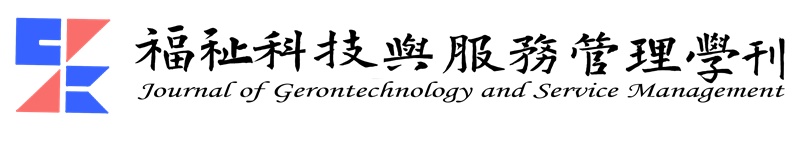 論文名稱（標題1）*徐業良1, 2　白麗21元智大學　機械工程學系2元智大學　老人福祉科技研究中心English Title（標題1）